	                Východočeské soutěže                            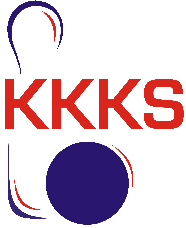 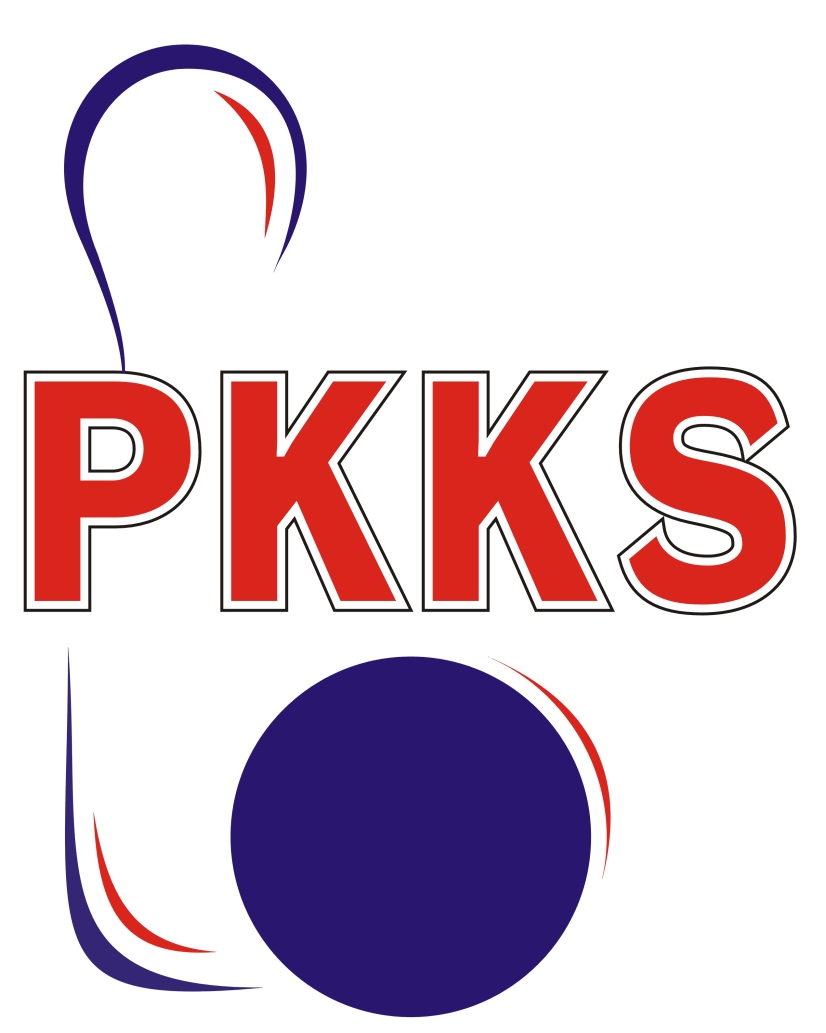                                                                 skupina B                                           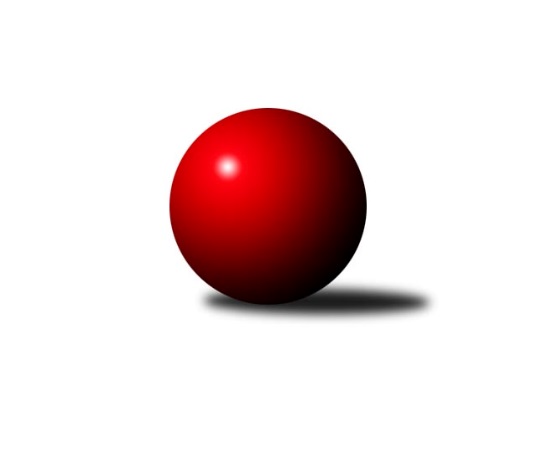 Č.10Ročník 2022/2023	16.11.2022Nejlepšího výkonu v tomto kole: 1759 dosáhlo družstvo: SKPK DONAP H. Králové CVýchodočeská soutěž skupina B 2022/2023Výsledky 10. kolaSouhrnný přehled výsledků:SKPK DONAP H. Králové C	- SKK Třebechovice p/O B	12:0	1759:1657		16.11.KK Zalabák Smiřice C	- SKK Náchod D	2:10	1525:1598		16.11.SKPK DONAP H. Králové B	- HC Březovice 	10:2	1677:1615		16.11.SKK Jičín C	- SKK Náchod C	4:8	1607:1638		16.11.Tabulka družstev:	1.	SKK Náchod D	10	9	0	1	96 : 24 	 1700	18	2.	SKK Třebechovice p/O B	10	6	0	4	62 : 58 	 1605	12	3.	SKK Náchod C	10	5	0	5	66 : 54 	 1606	10	4.	HC Březovice	10	5	0	5	59 : 61 	 1589	10	5.	SKPK DONAP H. Králové B	10	5	0	5	54 : 66 	 1591	10	6.	SKK Jičín C	10	4	0	6	55 : 65 	 1590	8	7.	SKPK DONAP H. Králové C	10	4	0	6	54 : 66 	 1573	8	8.	KK Zalabák Smiřice C	10	2	0	8	34 : 86 	 1511	4Podrobné výsledky kola:	 SKPK DONAP H. Králové C	1759	12:0	1657	SKK Třebechovice p/O B	Denis Džbánek	 	 209 	 221 		430 	 2:0 	 410 	 	208 	 202		Filip Petera	Jaroslav Němeček	 	 241 	 212 		453 	 2:0 	 450 	 	235 	 215		Oldřich Motyčka	Roman Klíma	 	 205 	 219 		424 	 2:0 	 380 	 	207 	 173		Lenka Peterová	Jonáš Bezdíček	 	 231 	 221 		452 	 2:0 	 417 	 	214 	 203		Zdeněk Zahálkarozhodčí: Jaroslav NěmečekNejlepší výkon utkání: 453 - Jaroslav Němeček	 KK Zalabák Smiřice C	1525	2:10	1598	SKK Náchod D	Vít Paliarik	 	 176 	 183 		359 	 0:2 	 398 	 	192 	 206		Miroslav Tomeš	Luděk Sukup	 	 226 	 219 		445 	 2:0 	 415 	 	222 	 193		Jiří Tesař	Milan Seidl	 	 151 	 177 		328 	 0:2 	 362 	 	146 	 216		Jaroslav Dlohoška *1	Jaroslav Hažva	 	 187 	 206 		393 	 0:2 	 423 	 	217 	 206		Miloš Voleskýrozhodčí: Jaroslav Hažvastřídání: *1 od 51. hodu Dana AdamůNejlepší výkon utkání: 445 - Luděk Sukup	 SKPK DONAP H. Králové B	1677	10:2	1615	HC Březovice 	Jiří Prokop	 	 206 	 221 		427 	 2:0 	 422 	 	213 	 209		Jiří Hakl	Alena Prokopová	 	 193 	 203 		396 	 2:0 	 359 	 	194 	 165		Miloš Čížek *1	Josef Pardubský	 	 230 	 216 		446 	 2:0 	 420 	 	213 	 207		Stanislav Oubram	Jaroslav Gütler	 	 200 	 208 		408 	 0:2 	 414 	 	204 	 210		Vratislav Fikarrozhodčí: Jiří Prokopstřídání: *1 od 84. hodu Petr SlavíkNejlepší výkon utkání: 446 - Josef Pardubský	 SKK Jičín C	1607	4:8	1638	SKK Náchod C	František Čermák	 	 198 	 200 		398 	 0:2 	 410 	 	209 	 201		Milan Hurdálek	Zbyněk Hercík	 	 192 	 206 		398 	 2:0 	 397 	 	191 	 206		Jiří Doucha st.	Vladimír Řeháček	 	 186 	 188 		374 	 0:2 	 431 	 	228 	 203		Tomáš Doucha	Tomáš Pavlata	 	 212 	 225 		437 	 2:0 	 400 	 	195 	 205		Miroslav Hejnyšrozhodčí: Roman BurešNejlepší výkon utkání: 437 - Tomáš PavlataPořadí jednotlivců:	jméno hráče	družstvo	celkem	plné	dorážka	chyby	poměr kuž.	Maximum	1.	Miloš Voleský 	SKK Náchod D	448.13	311.8	136.3	9.4	5/5	(488)	2.	Oldřich Motyčka 	SKK Třebechovice p/O B	431.73	299.4	132.4	4.9	4/5	(453)	3.	Tomáš Doucha 	SKK Náchod C	429.05	295.6	133.5	7.9	4/5	(469)	4.	Tomáš Pavlata 	SKK Jičín C	428.71	300.4	128.3	7.0	6/6	(456)	5.	Jiří Tesař 	SKK Náchod D	427.60	292.7	135.0	7.7	4/5	(476)	6.	Jaroslav Hažva 	KK Zalabák Smiřice C	426.71	295.6	131.1	7.7	4/4	(450)	7.	Miroslav Tomeš 	SKK Náchod D	418.50	288.7	129.9	8.2	5/5	(495)	8.	Luděk Sukup 	KK Zalabák Smiřice C	417.73	292.8	124.9	7.1	4/4	(447)	9.	Lenka Peterová 	SKK Třebechovice p/O B	413.90	279.5	134.4	7.7	5/5	(461)	10.	Miroslav Hejnyš 	SKK Náchod C	411.47	296.8	114.7	9.5	5/5	(463)	11.	Jaroslav Gütler 	SKPK DONAP H. Králové B	411.23	284.1	127.1	8.0	5/5	(492)	12.	Roman Klíma 	SKPK DONAP H. Králové C	410.79	292.6	118.2	9.7	4/4	(472)	13.	Vratislav Fikar 	HC Březovice 	408.83	284.6	124.3	7.2	6/6	(427)	14.	Zdeněk Zahálka 	SKK Třebechovice p/O B	406.70	284.4	122.3	8.3	5/5	(442)	15.	Stanislav Oubram 	HC Březovice 	406.63	292.8	113.9	9.5	4/6	(420)	16.	Josef Pardubský 	SKPK DONAP H. Králové B	405.73	274.0	131.8	7.9	5/5	(477)	17.	Zbyněk Hercík 	SKK Jičín C	405.56	286.6	119.0	11.4	5/6	(447)	18.	Jonáš Bezdíček 	SKPK DONAP H. Králové C	403.67	288.6	115.1	9.4	4/4	(461)	19.	Jiří Doucha  st.	SKK Náchod C	400.55	289.3	111.3	10.2	4/5	(472)	20.	Jiří Prokop 	SKPK DONAP H. Králové B	398.73	278.8	120.0	10.0	5/5	(451)	21.	Jiří Hakl 	HC Březovice 	397.60	282.5	115.2	7.9	4/6	(422)	22.	Milan Hurdálek 	SKK Náchod C	393.85	277.2	116.7	7.8	4/5	(468)	23.	Filip Petera 	SKK Třebechovice p/O B	393.53	278.7	114.8	10.9	5/5	(419)	24.	Denis Džbánek 	SKPK DONAP H. Králové C	391.67	281.2	110.5	11.1	4/4	(445)	25.	Vladimír Řeháček 	SKK Jičín C	391.16	283.0	108.1	11.6	5/6	(417)	26.	Petr Slavík 	HC Březovice 	390.50	277.1	113.4	13.1	4/6	(422)	27.	Vít Paliarik 	KK Zalabák Smiřice C	385.22	274.1	111.1	14.1	3/4	(406)	28.	František Čermák 	SKK Jičín C	383.90	276.7	107.3	11.2	4/6	(418)	29.	Miloš Čížek 	HC Březovice 	381.75	277.9	103.8	12.3	4/6	(403)	30.	Alena Prokopová 	SKPK DONAP H. Králové B	371.88	263.6	108.3	9.3	4/5	(404)	31.	Miroslav Langr 	SKK Jičín C	370.80	275.6	95.2	15.6	5/6	(397)	32.	Václav Prokop 	KK Zalabák Smiřice C	362.00	265.3	96.7	15.7	3/4	(394)	33.	Nikola Voglová 	SKPK DONAP H. Králové C	348.67	258.7	90.0	18.7	3/4	(357)	34.	Milan Seidl 	KK Zalabák Smiřice C	324.43	253.5	70.9	22.2	4/4	(364)		Jaroslav Němeček 	SKPK DONAP H. Králové C	453.00	320.0	133.0	9.0	1/4	(453)		Dana Adamů 	SKK Náchod D	436.67	293.8	142.9	4.3	3/5	(457)		Ilona Bezdíčková 	SKPK DONAP H. Králové C	429.00	291.0	138.0	5.5	1/4	(440)		Karel Jandík 	KK Zalabák Smiřice C	424.00	290.0	134.0	10.0	1/4	(424)		Jaroslav Dlohoška 	SKK Náchod D	419.50	291.3	128.3	8.8	1/5	(438)		Milena Mankovecká 	SKK Náchod D	418.56	297.9	120.7	7.9	3/5	(450)		Bohuslav Trejtnar 	SKPK DONAP H. Králové C	405.00	302.0	103.0	12.0	1/4	(405)		Antonín Baďura 	SKK Náchod C	401.00	285.0	116.0	11.0	1/5	(401)		Petr Březina 	SKK Třebechovice p/O B	394.00	267.5	126.5	5.5	2/5	(403)		Irena Šrajerová 	SKPK DONAP H. Králové B	390.25	280.6	109.6	11.8	2/5	(395)		David Lukášek 	KK Zalabák Smiřice C	373.50	280.5	93.0	17.5	1/4	(377)		Jaromír Písecký 	HC Březovice 	371.50	255.5	116.0	9.5	2/6	(382)		Antonín Martinec 	SKK Náchod C	366.11	267.3	98.8	14.6	3/5	(433)		Aleš Černilovský 	KK Zalabák Smiřice C	327.50	242.5	85.0	19.0	2/4	(358)		Luděk Vohralík 	SKK Třebechovice p/O B	312.33	232.2	80.2	19.5	2/5	(339)Sportovně technické informace:Starty náhradníků:registrační číslo	jméno a příjmení 	datum startu 	družstvo	číslo startu16043	Stanislav Oubram	16.11.2022	HC Březovice 	5x9651	Petr Slavík	16.11.2022	HC Březovice 	8x9647	Vratislav Fikar	16.11.2022	HC Březovice 	9x9646	Miloš Čížek	16.11.2022	HC Březovice 	9x24948	Jiří Hakl	16.11.2022	HC Březovice 	9x17501	Zdeněk Zahálka	16.11.2022	SKK Třebechovice p/O B	9x26947	Filip Petera	16.11.2022	SKK Třebechovice p/O B	10x19054	Oldřich Motyčka	16.11.2022	SKK Třebechovice p/O B	9x209	Jiří Doucha st.	16.11.2022	SKK Náchod C	8x11514	Jiří Tesař	16.11.2022	SKK Náchod D	8x5443	Milan Hurdálek	16.11.2022	SKK Náchod C	8x6130	Miloš Voleský	16.11.2022	SKK Náchod D	7x5608	Miroslav Hejnyš	16.11.2022	SKK Náchod C	10x26288	Tomáš Doucha	16.11.2022	SKK Náchod C	8x179	Dana Adamů	16.11.2022	SKK Náchod D	8x208	Jaroslav Dlohoška	16.11.2022	SKK Náchod D	6x416	Miroslav Tomeš	16.11.2022	SKK Náchod D	8x
Hráči dopsaní na soupisku:registrační číslo	jméno a příjmení 	datum startu 	družstvo	Program dalšího kola:11. kolo23.11.2022	st	17:00	KK Zalabák Smiřice C - SKPK DONAP H. Králové C	25.11.2022	pá	17:00	SKK Náchod C - SKPK DONAP H. Králové B	25.11.2022	pá	17:00	HC Březovice  - SKK Třebechovice p/O B	25.11.2022	pá	19:00	SKK Náchod D - SKK Jičín C	Nejlepší šestka kola - absolutněNejlepší šestka kola - absolutněNejlepší šestka kola - absolutněNejlepší šestka kola - absolutněNejlepší šestka kola - dle průměru kuželenNejlepší šestka kola - dle průměru kuželenNejlepší šestka kola - dle průměru kuželenNejlepší šestka kola - dle průměru kuželenNejlepší šestka kola - dle průměru kuželenPočetJménoNázev týmuVýkonPočetJménoNázev týmuPrůměr (%)Výkon1xJaroslav NěmečekHradec Králové C4532xLuděk SukupSmiřice C113.644452xJonáš BezdíčekHradec Králové C4521xJaroslav NěmečekHradec Králové C109.964535xOldřich MotyčkaTřebechovice B4502xJonáš BezdíčekHradec Králové C109.714525xJosef PardubskýHradec Králové B4465xOldřich MotyčkaTřebechovice B109.234503xLuděk SukupSmiřice C4457xTomáš PavlataJičín C108.64376xTomáš PavlataJičín C4373xJosef PardubskýHradec Králové B108.26446